IDAHO STATE CHAMPIONSHIP 2019BANK STAGE 3                                                 1               2             3             4             5    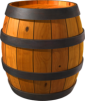 10 Pistol- Holstered10 Rifle – in hands4+ Shotgun – Staged safelyShooter starts at either window with rifle in handsTo start the timer say “It’s a bank robbery”At the beep, engage the rifle targets as follows 1-2-3-4-5-4-3-2-3-4. (Must start on the left target 1) Stage the rifle pointed safely into the berm for down range movement. From the same window engage the 2 shotgun targets until down.  Move to the other window and engage the 2 shotgun targets until down.  Stage the shotgun pointed safely into the berm then move through the doorway and engage the pistol targets with the same instructions as the rifle.